STADGARförJaktvårdskrets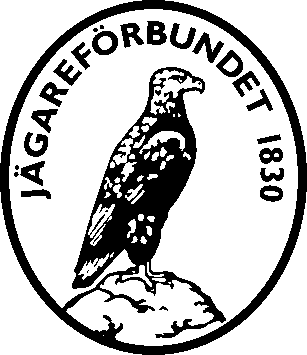 Antagna av Jägareförbundets kongress 1991Ändringar gjorda vid Jägareförbundets årsstämma 2000 och 2004Antagna vid kretsårsmöte Örebro JVK 2012Stadgar för jaktvårdskretsAntagna av Svenska Jägareförbundets kongress 1991Ändringar gjorda vid Jägareförbundets årsstämma 2000 och 2004Antagna vid kretsårsmöte Örebro JVK 2012StadgarFör Örebro jaktvårdskrets antagna av årsmötet den 7 Februari 2012. Namn, beslutande organ och säte§ 1Organisationens namn är Örebro jaktvårdskrets. Det är en partipolitisk obunden ideell förening inom Örebro länsjaktvårdsförening, (-förbund eller motsvarande) samt omfattar Örebro kommun.	Jaktvårdskretsen är genom länsjaktvårdsföreningen ansluten till Svenska Jägareförbundet. Nedan kallat Jägareförbundet.§ 2Jaktvårdskretsens beslutande organ är årsmötet, extra årsmöte och styrelsen.§ 3Styrelsen har sitt säte i Örebro.Ändamål§ 4Jaktvårdskretsen är en sammanslutning som har till ändamål att tillvarata jägarnas intresse för jakt, vilt och viltvård inom sitt verksamhetsområde.	Jaktvårdskretsen består av dels enskilda medlemmar, dels inom kretsens verksamhetsområde förekommande lokala jaktvårdsorganisationer som genom länsjaktvårdsföreningen är anslutna till Jägareförbundet.	Sitt mål vill kretsen, i samverkan med länsjaktvårdsföreningen och de anslutna lokala organisationerna samt med hänsynstagande till jordbrukets, skogsbrukets och övriga allmänna och enskilda intressen uppnå genom att verka för större medlemsanslutningatt verka för bildande av viltvårdsområden och lokala jaktvårdsorganisationer en-     ligt § 5 i stadgar för länsjaktvårdsförening samt stödja, uppmuntra och hjälpa    dem i deras arbete att uppmärksamt följa viltstammarna och jaktens utveckling och i anslutning där-     till hos lokala myndigheter och länsjaktvårdsföreningen göra de framställningar     samt vidtaga de praktiska åtgärder, som är påkalladeatt verka för rikliga och goda tillfällen till jaktatt avge yttranden och vidtaga de åtgärder, som begärs av länsjaktvårdsföreningen att öka kännedomen om föreskrifter på viltvårdens och jaktens områdenatt genom utbildning och information sprida kunskap om olika djurarters lev-     nadsbetingelser samt om en god viltvård och en rätt bedriven jaktutövningatt arbeta för ökad förståelse för människans ansvar för naturenatt arbeta för att viltets behov av variationsrika och produktiva miljöer blir tillgo-     doseddaatt sträva efter att en tillfredsställande jämvikt upprätthålles inom och mellan     viltstammarna och att i detta syfte etablera samverkan med myndigheter och     andra organisationeratt samarbeta med och stödja jaktvårdstjänstemännen i deras arbete inom kret-     sens verksamhetsområde.Ekonomisk ansvarighet§ 5För sina förpliktelser svarar kretsen endast med sina tillgångar.Kretstillhörighet och medlemskap§ 6 Mom 1Enskild medlem av länsjaktvårdsföreningen tillhör den jaktvårdskrets inom vars verksamhetsområde denne är bosatt, har sitt säte eller själv anger som önskemål.	Till länsjaktvårdsföreningen ansluten lokal jaktvårdsorganisation tillhör den jaktvårdskrets, inom vars verksamhetsområde dess styrelse har sitt säte eller dess marker är helt eller huvudsakligen belägna. Mom 2Med lokal jaktvårdsorganisation avses dels viltvårdsområdesföreningar, dels andra sammanslutningar som bedriver verksamhet i anslutning till viltvård och jakt inom kretsens område eller del därav.	Enskild medlem och lokal jaktvårdsorganisation som anges i mom 1 är medlemmar i jaktvårdskretsen.	Över medlemmarna upprättas matrikel av länsjaktvårdsföreningen.Mom 3Medlemskap i kretsen innebär godkännande av Jägareförbundets, länsjaktvårdsföreningens och jaktvårdskretsens stadgar.	Lokal jaktvårdsorganisation skall följa de föreskrifter och anvisningar, som länsjaktvårdsföreningen meddelat för att samordna jaktvårdsarbetet inom länsjaktvårdsföreningens verksamhetsområde.Årsmöte§ 7 Mom 1Årsmöte och extra årsmöte består av dels till kretsen anslutna enskilda medlemmar, dels ombud utsedda av till kretsen anslutna lokala jaktvårdsorganisationer, dels kretsens styrelseledamöter.	Anm: Medlem, som är juridisk person, företräds genom ställföreträdare eller ombud.Mom 2Årsmötet hålles årligen senast den 15 februari på tid och plats, som styrelsen bestämmer.	Extra årsmöte skall hållas när kretsens styrelse finner det erforderligt eller när minst en tredjedel av de till kretsen anslutna enskilda medlemmarna med angivande av anledningen, gör skriftlig framställan härom.	I framställningen skall anges de ärenden, som extra årsmötet skall behandla.	Över ärende, som skall behandlas på årsmöte eller extra årsmöte, skall styrelsen avge utlåtande.Mom 3Styrelsen skall kalla till årsmöte eller extra årsmöte på sätt som fastställts på närmast föregående årsmöte minst en vecka före mötet.	Länsjaktvårdsföreningen skall underrättas om tid och plats för mötet.Mom 4På årsmötet skall följande ärenden förekomma.Fastställande av röstlängdÅrsmötesfunktionärera) Val av ordförandeb) Val av två personer att jämte ordförande justera årsmötets protokoll      c) Anmälan om av styrelsen utsedd sekreterareFråga om årsmötet är stadgeenligt utlystFastställande av dagordningStyrelsens verksamhets- och förvaltningsberättelseRevisorernas berättelseFastställande av balansräkningFråga om ansvarsfrihet för styrelsenVal av ledamöter och suppleanter i styrelsenVal av en av ledamöterna i styrelsen till kretsens och styrelsens ordförandeVal av två revisorer och två suppleanterVal av ombud och suppleanter till länsföreningsstämmaVal av studieombudVal av ungdomsansvarigVal av valberedningStyrelsens förslaga) i ärende, varöver länsjaktvårdsföreningen infordrat yttrandeb) ang inkomna motionerc) ang övriga ärendenBestämmande av sättet att kalla till nästa årsmöte och eventuellt extra möteÖvriga frågor som årsmötet beslutar ta upp till behandling	Anm: Föreskrifter om hur antalet ombud till länsföreningsstämmaframräknas finns i § 12 mom 2 länsföreningsstadgarna.Mom 5Extra årsmöte får endast behandla den eller de frågor, som angetts i kallelsen.Mom 6Lokal jaktvårdsorganisations rösträtt utövas genom ombud som utsetts av organisationen. För annan juridisk person utfärdas fullmakt av den eller dem, som därtill är behörig. Är flera ombud utsedda för jaktorganisation, skall rösterna fördelas lika mellan ombuden. Kan detta ej ske, skall överskjutande röster fördelas lika mellan ombuden i den ordning de anmälts.Rösträtt§ 8 Mom 1Till kretsen hörande medlem som är närvarande har en röst. Rösträtt för enskild medlem får ej utövas genom fullmakt. Styrelseledamot eller annan person äger icke delta i beslut om ansvarsfrihet för förvaltning, för vilken denne är ansvarig, och inte heller i val av revisorer för granskning av sådan förvaltning.	Lokal jaktvårdsorganisation har alltid minst en röst. 	Länsjaktvårdsförening får besluta om andra regler för framräkning av de lokalajaktvårdsorganisationernas röstetal.	Lokal jaktvårdsorganisation får dock ej utöva rösträtt för mer än 1/5 av det vid mötet representerade antalet röster.	Antalet röster skall motsvara antalet erlagda avgifter enligt § 10 mom 3 andra stycket i stadgarna för länsjaktvårdsförening.Omröstning sker öppet. Vid val sker sluten omröstning, om någon röstberättigad begär det. Röstsedel, som upptar flera namn än valet avser, är ogiltig. Den eller de, som får flest röster, är vald(a). Vid lika röstetal avgörs frågan genom lottning.	Beslut fattas, med enkel majoritet, om ej annat föreskrivs i dessa stadgar. Vid lika röstetal, utom vid val, har tjänstgörande ordföranden utslagsröst. Om han inte har rösträtt samt vid val avgörs frågan genom lottning.	Närvarande revisor, som ej är röstberättigad, har yttrande- och förslagsrätt i ärende, som har samband med revisionen.	Tjänsteman verksam inom länsjaktvårdsföreningens område skall genom kallelse beredas tillfälle närvara vid årsmöte och har yttrande- och förslagsrätt i de frågor, årsmötet äger behandla. Ledamot eller suppleant i länsjaktvårdsföreningens  styrelse samt i Jägareförbundets förbundsstyrelse ävensom central chefstjänsteman inom Jägareförbundet äger närvara och har yttranderätt vid årsmöte.Mom 2Medlem som ej tillhör kretsen, men har jaktliga intressen inom dess område, äger rätt att närvara vid kretsens sammankomster och har yttrande- och förslagsrätt men ej rösträtt. Styrelsen§ 9  Mom 1Styrelsen är, då årsmötet inte är samlat, kretsens beslutande organ. Styrelsen är inför årsmötet och länsjaktvårdsföreningen ansvarig för sin förvaltning.	Styrelsen leder kretsens verksamhet och förvaltar dess angelägenheter i överensstämmelse med Jägareförbundets, länsjaktvårdsföreningens och jaktvårdskretsens stadgar samt förbundsårsmötets, länsföreningsstämmans och kretsårmötets beslut.	En av styrelsens ledamöter eller en till styrelsen adjungerad ledamot kan varaav kretsens styrelse förordnad kontaktman mellan kretsen och länsjaktvårdsföreningen. För denne skall finnas ställföreträdare.Mom 2Styrelsen består av ordförande och övriga ledamöter, valda av årsmötet.	Styrelsen kan till sig adjungera representant för annat intresse som har väsentlig betydelse för kretsens verksamhet.Ordföranden väljs för en tid av ett år.Antalet av årsmötet valda ledamöter och suppleanter skall vara 10ledamöter samt 4 suppleanter, vilka väljs för två år med 5ledamöter och 2 suppleanter vart annat år.	Avgående ledamot eller suppleant kan återväljas.	Avgår ledamot eller suppleant under första året av mandattiden, förrättar följande årsmöte val av efterträdare för återstoden av mandattiden.Mom 3Styrelsen fungerar från ett årsmöte till och med följande årsmöte.Mom 4Styrelsen är beslutsför, då kallelse utgått i den ordning styrelsen föreskrivit och mer än halva antalet av ledamöterna är närvarande. 	Som styrelsens beslut gäller den mening, som biträtts av mer än halva antalet närvarande ledamöter. Vid lika röstetal gäller den mening, som tjänsteförrättande ordförande biträder, dock sker vid val avgörande genom lottning.	Styrelsens protokoll justeras av ordförande och en ledamot.	Omröstning inom styrelsen sker öppet utom vid val, som skall äga rum med slutna sedlar om så begärs.Mom 5Styrelsen utser på sitt första sammanträde efter årsmötet bland ledamöterna vice ordförande samt inom eller utom styrelsen sekreterare och kassör.Mom 6Styrelsen skall tillse, att bidrag, som tilldelats kretsen, används i enlighet med länsjaktvårdsföreningens eller, i förkommande fall, annan bidragsgivares anvisningar.Underskrift av handlingar§ 10Styrelsen utser årligen på det sammanträde, som hålles närmast efter årsmöte, den eller de, som skall äga behörighet att underteckna handlingar på kretsens vägnar. Räkenskaper och revision§ 11  Mom 1Kretsens räkenskapsår är kalenderår. Räkenskaperna och styrelsens förvaltning skall granskas av två årligen på årsmöte utsedda revisorer. För varje revisor skall utses en suppleant.Mom 2Räkenskaperna skall överlämnas till revisorerna senast den 10 januari. Samtidigt skall styrelsen till revisorerna överlämna sina verksamhets- och förvaltningsberättelser samt resultat- och balansräkningar.Mom 3Revisorerna åliggeratt utföra revision och däröver avge revisionsberättelseatt tillse att de medel kretsen erhåller från olika bidragsgivare disponeras i enlig-     het medgivna föreskrifter, samtatt till- eller avstyrka ansvarsfrihet för styrelsen.Mom 4Revisionen skall för varje år vara verkställd och revisorernas berättelse överlämnad till styrelsen senast den 25 januari. Över anmärkning, som görs av revisorerna, åligger det styrelsen att avge skriftlig förklaring.Mom 5Räkenskaperna skall varje år senast den 28(29) februari tillsammans med revisionsberättelsen samt kopia av kretsårsmötets protokoll sändas till länsjaktvårdsföreningen.Valbarhet§ 12Valbar till ledamot eller suppleant av styrelsen och som ombud vid ordinarie och extra länsföreningsstämma är endast person som är enskild medlem och tillhör kretsen. Motioner§ 13Motion till kretsens årsmöte, länsföreningsstämma kan väckas av till kretsen hörande medlem och skall vara kretsstyrelsen till handa före utgången av december månad. Det åligger styrelsen att till årsmötet avge yttrande över motion.Uteslutning av medlem§ 14Framställning om uteslutning av medlem skall styrelsen inges till länsjaktvårdsföreningens styrelse för åtgärd. För uteslutning av medlem gäller § 17 mom 2-3 i Jägareförbundets stadgar.Ändring av stadgarna§ 15Beslut om ändring av eller tillägg till dessa stadgar kan fattas endast av ordinarie årsmöte. För bifall till förslag om ändring erfordras två tredjedelar av antalet avgivna röster eller har fattats på två på varandra följande stämmor.	Sådant beslut skall för att bli gällande godkännas av länsjaktvårdsföreningen och träder i kraft först efter godkännandet.Upplösning av kretsen§ 16Beslut om upplösning av jaktvårdskrets kan fattas endast av ordinarie årsmöte. För beslut om upplösning erfordras bifall av minst två tredjedelar av de avgivna rösterna. Sådant beslut skall för att bli gällande godkännas av länsföreningsstämman.	Upplöses kretsen, skall med dess behållna tillgångar förfars på följande sätt.	Sådan egendom och nyttjanderätt som bekostas av medel ur viltvårds- och älgvårdsfonderna skall överlämnas till länsjaktvårdsföreningen med äganderätt eller oförändrad nyttjanderätt.	Vad som återstår av kretsens ur viltvårds- och älgvårdsfonderna tilldelade medel återbetalas till länsjaktvårdsföreningen.	Kretsens behållna egna tillgångar skall användas för något med ändamålet för kretsens verksamhet sammanhängande syfte. Beslut därom fattas av det årsmöte som beslutar om upplösningen.ÖvergångsbestämmelserDessa stadgar träder i kraft den 7/2 2012.Samma dag upphör kretsens den ……antagna stadgar att gälla. Den som vid dessa stadgars ikraftträdande innehar befattning som styrelseledamot, styrelsesuppleant, revisor eller revisorsuppleant kvarstår i sin befattning under tid, som bestämts vid valet.2012-02-07